中共达州市通川区委组织部达州市通川区人力资源和社会保障局达州市通川区教育和科学技术局关于达州市高级中学培文学校2021年公开招聘引进竞赛教练和学科教师的公告为全面推进人才强区战略，助推通川高品质教育建设，努力打造高素质教师人才队伍，根据《关于争创全省经济副中心实施人才新政的十条措施（试行）》（达市委发〔2019〕15号）文件精神，达州市高级中学培文学校拟公开招聘引进40名教育类人才，现公告如下：一、招聘岗位及数量竞赛教练5名、中学学科教师35名，共计40名。招聘过程中，在总量不变的情况下，各学科数量由学校报通川区教科局可以进行调整。二、招聘对象（一）竞赛教练本人参加竞赛或以教练员身份带队参加竞赛，获得省级一等奖及以上荣誉者，且具备硕士研究生及以上学历。（二）学科教师1. 部属公费师范毕业生（含2022年8月31日前毕业的应届毕业生）。2. 全日制硕士研究生及以上学历学位人才（含2022年8月31日前毕业的应届毕业生）。3.  2017年以来录取的非全日制硕士研究生及以上学历学位人才（含2022年8月31日前毕业的应届毕业生）。三、应聘条件（一）基本条件1．遵守国家法律法规，有良好的品行和职业道德，具有正常履行岗位职责的身体条件。2．年龄35周岁及以下，计算日期截至2022年8月31日止。本科阶段为全日制。师范类具有符合报考学科岗位的教师资格证；非师范类须在招聘引进后三年内取得所报考岗位相应的教师资格证。3．部属公费师范毕业生须具备全日制本科及以上学历学位。（二）有下列情形之一者不得报考1. 曾受过各类刑事处罚的。2. 曾被开除公职的。3. 有违法、违纪行为正在接受审查的。4. 尚在党纪、政纪影响期内的。5. 按照相关规定应当回避的。6. 在各级公务员招考、事业单位招聘中违规违纪在禁考期内的人员。7. 纳入失信被执行人名单的。8. 达州市域内机关事业单位在编人员，“达州英才计划”（“千名硕博进达州”）辞职不满三年或尚在服务期内的引进人才。9. 法律法规规定不能报考或不得聘用为事业单位工作人员的其他人员。四、招聘引进程序网上或现场报名、资格审查、笔试、面试、体检、考察、公示及聘用。（一）网上报名1．扫描以下二维码，据实填写个人信息。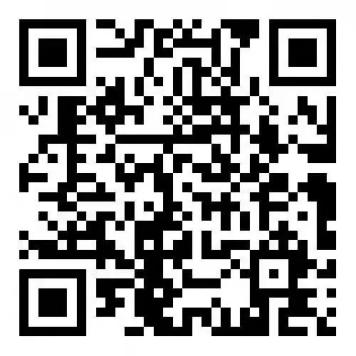 扫描以下二维码可下载《报名表》。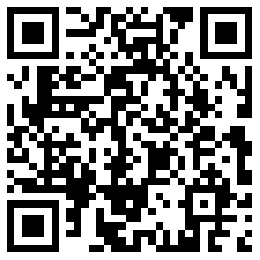 2．电子档文件名格式为：在职（应届）+学科+姓名，发送至邮箱34427380@qq.com。3．联系方式联系电话：李美洲  13981457205          廖家庆  18080681525电子邮箱：34427380@qq.com（二）现场报名及资格审查1．报名时间：2021年11月7日14:00至11月8日12:00。报名地点：西南大学招生就业处。报名材料：《报名表》、《就业协议书》、个人简历，身份证、毕业证、学历证、学位证、教师资格证、普通话证、荣誉表彰文件或证书等资料的原件和复印件（复印件等资料由招聘工作组存档，不予退还）。其中，2022年应届毕业生需提供学生证、学校教务处盖章的大学成绩单。2．初审通过人员参加现场资格复审时，应提供岗位所要求的学历学位证书、身份证、教师资格证、表彰奖励等证明材料原件及复印件（1份）、本人近期正面免冠小2寸证件照1张以及个人征信报告。高校应届毕业生应出具本人学生证或院系相关证明。海外留学生应提供国家教育部有关学历认证机构认证的学历证明。３．资格审查贯穿引才活动全过程，应聘人员需适时提供组织人社部门要求的其他资格证明资料，在任何阶段发现报名者有不符合岗位要求情形的，均取消其招聘引进资格。（三）集中考核采取结构化面试、无学生试讲、笔试的方式进行，其中：1. 竞赛教练及语文、数学、英语、物理、化学、生物、地理、政治、历史学科教师岗位采取“笔试+结构化面试（含无学生试讲）”方式进行，总成绩=笔试×50℅+结构化面试（含无学生试讲）×50℅。2. 其他学科教师岗位采取“结构化面试+无学生试讲”方式进行，总成绩=（结构化面试+无学生试讲）×100℅。笔试成绩高于卷面分的70℅方可进入下一程序；结构化面试（无学生试讲）满分为100分，成绩低于80分的不予招聘引进。相关事宜将在通川区人民政府网站另行告知。（四）体检考察1. 体检：根据考核情况，按岗位需求计划1:1比例确定体检人员，不足比例的全部纳入体检范围。若总成绩相同，以笔试、结构化面试（无学生试讲）成绩为顺序，成绩高者进入体检范围，若各项成绩均相同，则组织加试。体检的项目和标准参照修订后的《公务员录用体检通用标准（试行）》和《公务员录用体检操作手册（试行）》执行。对于在体检中弄虚作假或者隐瞒真实情况，致使体检结果失真的，不予招聘引进。2. 考察：体检合格人员列入考察对象，主要对拟招聘引进人员的思想政治素质、能力素质、学习和工作表现、廉洁自律情况、档案资料等进行综合考察，并对其是否符合报考岗位资格条件等进行进一步核实，对考察中发现有不适宜从事该职位工作的，不予招聘引进。出现体检、考察不合格或其他情况缺额的，经用人单位同意后可按同一岗位考核总成绩从高到低依次等额递补，递补不超过两次。（五）公示对体检、考察合格的拟招聘引进人员在通川区人民政府门户网站上公示，公示期为7天。（六）办理手续经公示期满且无异议的，用人单位按规定程序办理相关招聘引进手续，高校应届毕业生先签订“三方协议”，待取得毕业证、学位证等相关证件后办理正式入职手续。五、待遇与管理（一）具有正高级专业技术职称的，5年内发放25万元安家补助、6万元岗位激励奖；具有博士研究生学历学位的，5年内发放20万元安家补助、4.8万元岗位激励奖；具有副高级专业技术职称的，5年内发放10万元安家补助、3万元岗位激励奖；具有硕士研究生学历学位的，5年内发放6万元安家补助、1.2万元岗位激励奖。（二）招聘引进人才在该校服务期限最低为5年、试用期为3个月。试用期结束后，考核不合格的取消聘用资格，考核合格的与用人单位签订聘用合同。（三）根据《四川省事业单位人员聘用制管理试行办法》，办理相关聘用手续。组织人社部门及用人单位负责对招聘引进人才进行管理，日常管理和考核以用人单位为主。（四）本次聘用人员列入财政供养教师事业编制，符合条件的纳入通川区优秀人才库管理。六、纪律及其他人才招聘引进过程接受社会各界的监督。如发现违纪违规问题将对相关责任人进行严肃处理。本《公告》及其未尽事宜，由通川区委组织部、通川区人社局、通川区教科局负责解释。咨询电话：0818-2105407监督电话：0818-2105994附件： 达州市高级中学培文学校2021年公开招聘引进竞赛教练和学科教师报名表2021年10月29日附件达州市高级中学培文学校2021年公开招聘引进竞赛教练和学科教师报名表资格审核意见（合格或不合格）：____________  审核人签字：______________------__审核时间：____________    _序号学科竞赛教练招聘数量学科教师招聘数量1数学142物理153化学114生物135信息学16语文47英语78政治29历史210地理211音乐（播音主持）112美术213心理健康2合计535姓  名性  别民族近 期免 冠二 寸彩 照近 期免 冠二 寸彩 照出生年月政治面貌近 期免 冠二 寸彩 照近 期免 冠二 寸彩 照籍  贯身份证号码近 期免 冠二 寸彩 照近 期免 冠二 寸彩 照身体状况参工时间近 期免 冠二 寸彩 照近 期免 冠二 寸彩 照现就读学校及专业现就读学校及专业现工作单位现工作单位学历情况层次毕业时间毕业学校毕业学校毕业学校所学专业所学专业学位第一学历最后学历教师资格种类普通话等级普通话等级普通话等级教师资格学科外语等级外语等级外语等级家庭住址联系电话联系电话报考岗位和 学 科个人简历本人承诺1．报名信息真实、准确，提供的学历证书等相关证件均真实有效；如提供虚假信息，一切后果自负。    2．考试时凭本人有效居民身份证原件参加考试。3．考试时严格遵守考试规则，如有违反，按《四川省人事考试违规违纪行为处理办法》处理。4．若本人体检合格被确定为考察对象，须在规定时间内征得人事关系所在单位及教育行政主管部门、人力资源和社会保障部门等同意，逾期视为自动放弃，责任自负。报考者签名：2021年  月  日1．报名信息真实、准确，提供的学历证书等相关证件均真实有效；如提供虚假信息，一切后果自负。    2．考试时凭本人有效居民身份证原件参加考试。3．考试时严格遵守考试规则，如有违反，按《四川省人事考试违规违纪行为处理办法》处理。4．若本人体检合格被确定为考察对象，须在规定时间内征得人事关系所在单位及教育行政主管部门、人力资源和社会保障部门等同意，逾期视为自动放弃，责任自负。报考者签名：2021年  月  日1．报名信息真实、准确，提供的学历证书等相关证件均真实有效；如提供虚假信息，一切后果自负。    2．考试时凭本人有效居民身份证原件参加考试。3．考试时严格遵守考试规则，如有违反，按《四川省人事考试违规违纪行为处理办法》处理。4．若本人体检合格被确定为考察对象，须在规定时间内征得人事关系所在单位及教育行政主管部门、人力资源和社会保障部门等同意，逾期视为自动放弃，责任自负。报考者签名：2021年  月  日1．报名信息真实、准确，提供的学历证书等相关证件均真实有效；如提供虚假信息，一切后果自负。    2．考试时凭本人有效居民身份证原件参加考试。3．考试时严格遵守考试规则，如有违反，按《四川省人事考试违规违纪行为处理办法》处理。4．若本人体检合格被确定为考察对象，须在规定时间内征得人事关系所在单位及教育行政主管部门、人力资源和社会保障部门等同意，逾期视为自动放弃，责任自负。报考者签名：2021年  月  日1．报名信息真实、准确，提供的学历证书等相关证件均真实有效；如提供虚假信息，一切后果自负。    2．考试时凭本人有效居民身份证原件参加考试。3．考试时严格遵守考试规则，如有违反，按《四川省人事考试违规违纪行为处理办法》处理。4．若本人体检合格被确定为考察对象，须在规定时间内征得人事关系所在单位及教育行政主管部门、人力资源和社会保障部门等同意，逾期视为自动放弃，责任自负。报考者签名：2021年  月  日1．报名信息真实、准确，提供的学历证书等相关证件均真实有效；如提供虚假信息，一切后果自负。    2．考试时凭本人有效居民身份证原件参加考试。3．考试时严格遵守考试规则，如有违反，按《四川省人事考试违规违纪行为处理办法》处理。4．若本人体检合格被确定为考察对象，须在规定时间内征得人事关系所在单位及教育行政主管部门、人力资源和社会保障部门等同意，逾期视为自动放弃，责任自负。报考者签名：2021年  月  日1．报名信息真实、准确，提供的学历证书等相关证件均真实有效；如提供虚假信息，一切后果自负。    2．考试时凭本人有效居民身份证原件参加考试。3．考试时严格遵守考试规则，如有违反，按《四川省人事考试违规违纪行为处理办法》处理。4．若本人体检合格被确定为考察对象，须在规定时间内征得人事关系所在单位及教育行政主管部门、人力资源和社会保障部门等同意，逾期视为自动放弃，责任自负。报考者签名：2021年  月  日1．报名信息真实、准确，提供的学历证书等相关证件均真实有效；如提供虚假信息，一切后果自负。    2．考试时凭本人有效居民身份证原件参加考试。3．考试时严格遵守考试规则，如有违反，按《四川省人事考试违规违纪行为处理办法》处理。4．若本人体检合格被确定为考察对象，须在规定时间内征得人事关系所在单位及教育行政主管部门、人力资源和社会保障部门等同意，逾期视为自动放弃，责任自负。报考者签名：2021年  月  日